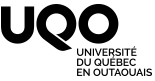 Département des sciences de l’éducationGRILLES D’ÉVALUATION DU STAGE II 

BES 5034
Développement des habiletés didactiques
au secondaire






Baccalauréat en enseignement secondaire (7950)GRILLE D’ÉVALUATION FORMATIVE 1 CONJOINTE DE LA PERSONNE SUPERVISEURE DE STAGE ET DE LA PERSONNE ENSEIGNANTE ASSOCIÉECOMPÉTENCES PROFESSIONNELLESVeuillez noter quelques commentaires au sujet des compétences professionnelles de la personne stagiaire, notamment les compétences discriminantes.OBJECTIFS CIBLÉS PAR LA PERSONNE STAGIAIRE –COMMENTAIRES DE LA PERSONNE SUPERVISEURE DE STAGE ET DE LA PERSONNE ENSEIGNANTE ASSOCIÉE À LA SUITE DE LA PREMIÈRE OBSERVATIONVeuillez noter quelques commentaires au sujet des objectifs personnels de la personne stagiaire. COMMENTAIRES GÉNÉRAUX RELATIFS AU STAGEGRILLE D’ÉVALUATION FORMATIVE 2 ET GRILLE D’ÉVALUATION FINALE CONJOINTES DE LA PERSONNE SUPERVISEURE DE STAGE ET DE LA PERSONNE ENSEIGNANTE ASSOCIÉEChacune des compétences concernées par le stage est indiquée ci-après. Les compétences précédées de trois étoiles (***) sont par ailleurs discriminantes, c’est-à-dire que le niveau de développement attendu pour ce stage doit être atteint pour chacune de ces compétences pour que le stage soit réussi. Chaque compétence est décrite avec des indicateurs qui constituent des manifestions observables. Or, l’évaluation ne porte pas spécifiquement sur chacun de ces indicateurs pris individuellement, mais sur l’ensemble de la compétence. Les personnes qui évaluent appuient leur jugement à l’aide de commentaires qualitatifs. Le cas échéant, elles tiennent compte du nombre d’indicateurs qui présentent des lacunes et de l’importance de ces lacunes pour porter leur jugement.FONDEMENTS1. Savoirs et culture :  *** 2. Communication:  ACTE D’ENSEIGNER*** 3. Conception d’activités d’enseignement et d’apprentissage:  ***4. Pilotage d’activités d’enseignement et d’apprentissage:  5. Évaluation des apprentissages:  6. Organisation du fonctionnement de la classe:  CONTEXTE SOCIAL ET SCOLAIRE7. Adaptation des interventions:  8. Intégration des TIC :9. Collaboration professionnelle: 10. Collaboration pédagogiqueIDENTITÉ PROFESSIONNELLE***11. Développement professionnel:  ***12. Éthique professionnelle:  BILAN DES COMMENTAIRES RELATIFS AUX TRAVAUXÀ COMPLÉTER PAR LA PERSONNE SUPERVISEURE DE STAGECOMMENTAIRES GÉNÉRAUX DE LA PERSONNE SUPERVISEURE 
EN VUE DE L’ÉVALUATION FINALEAPPRÉCIATION GLOBALE DU STAGE ET PISTES DE DÉVELOPPEMENT SUGGÉRÉESCOMMENTAIRES GÉNÉRAUX DE LA PERSONNE ENSEIGNANTE ASSOCIÉE 
EN VUE DE L’ÉVALUATION FINALEAPPRÉCIATION GLOBALE DU STAGE ET PISTES DE DÉVELOPPEMENT SUGGÉRÉESAUTOÉVALUATION DE LA PERSONNE STAGIAIRE EN VUE DE L’ÉVALUATION FINALEAPPRÉCIATION GLOBALE DU STAGERETOUR SUR LES OBJECTIFS PERSONNELS DE STAGE RÉVISÉSPISTES DE DÉVELOPPEMENT FUTUR RÉSUMÉ DE L’ÉVALUATION FINALE À COMPLÉTER PAR LA PERSONNE SUPERVISEURE DE STAGEBILAN DE D’ÉVALUATION FINALE DES COMPÉTENCESDÉCISION DE LA MENTION FINALE PAR LA PERSONNE SUPERVISEURE DE STAGEPersonne stagiaire : Cycle :	          Degré :	      Nombre d’élèves :Personne enseignante associée : École : Personne superviseure de stage :Centre de service :Date :                                                   Heure : 2. Communication:3. Conception d’activités d’enseignement et d’apprentissage:4. Pilotage d’activités d’enseignement et d’apprentissage:  11. Développement professionnel:  12. Éthique professionnelle:  Autre(s) : Objectif 1 : Objectif 2 : Objectif 3 :Objectif 4 :Date : Date : Signatures :Signatures :_______________________Personne superviseure de stage____________________________Personne enseignante associée
_______________________Personne stagiaire** J’ai pris connaissance de cette évaluation et je suis conscient(e) que des intervenants autorisés par le Module des sciences de l’éducation pourront la consulter._______________________Personne superviseure de stage____________________________Personne enseignante associée
_______________________Personne stagiaire** J’ai pris connaissance de cette évaluation et je suis conscient(e) que des intervenants autorisés par le Module des sciences de l’éducation pourront la consulter._______________________Personne superviseure de stage____________________________Personne enseignante associée
_______________________Personne stagiaire** J’ai pris connaissance de cette évaluation et je suis conscient(e) que des intervenants autorisés par le Module des sciences de l’éducation pourront la consulter.Personne stagiaire : Cycle :	          Degré :	      Nombre d’élèves :Personne enseignante associée : École : Personne superviseure de stage :Commission scolaire :Évaluation formative 2Évaluation finaleDate :                                                   Heure : Date :                                                   Heure : Durée de l’observation :Durée de l’observation :1.1 manifeste une compréhension suffisante des concepts, des contenus et des compétences du programme;1.1 manifeste une compréhension suffisante des concepts, des contenus et des compétences du programme;1.1 manifeste une compréhension suffisante des concepts, des contenus et des compétences du programme;1.2 tient compte de la diversité et des influences qui forment la culture des élèves;1.2 tient compte de la diversité et des influences qui forment la culture des élèves;1.2 tient compte de la diversité et des influences qui forment la culture des élèves;1.3 suscite l'expression et l'écoute de différents points de vue et de leurs sources;1.3 suscite l'expression et l'écoute de différents points de vue et de leurs sources;1.3 suscite l'expression et l'écoute de différents points de vue et de leurs sources;Profil – Français uniquementProfil – Français uniquementProfil – Français uniquement1.4 tente de modéliser les différentes stratégies de lecture, d’écriture et de prise de parole qu’il propose aux élèves; 1.4 tente de modéliser les différentes stratégies de lecture, d’écriture et de prise de parole qu’il propose aux élèves; 1.4 tente de modéliser les différentes stratégies de lecture, d’écriture et de prise de parole qu’il propose aux élèves; 1.5 explore des situations d’apprentissage et d’évaluation qui intègrent la lecture, l’écriture et l’oral (ou au moins deux compétences sur trois);1.5 explore des situations d’apprentissage et d’évaluation qui intègrent la lecture, l’écriture et l’oral (ou au moins deux compétences sur trois);1.5 explore des situations d’apprentissage et d’évaluation qui intègrent la lecture, l’écriture et l’oral (ou au moins deux compétences sur trois);1.6 utilise le métalangage grammatical, disciplinaire et propose des repères culturels aux élèves1.6 utilise le métalangage grammatical, disciplinaire et propose des repères culturels aux élèves1.6 utilise le métalangage grammatical, disciplinaire et propose des repères culturels aux élèvesProfil – Mathématique uniquementProfil – Mathématique uniquementProfil – Mathématique uniquement1.4 exploite les concepts, méthodes et raisonnements mathématiques disciplinaires et curriculaires dans des situations d'apprentissage porteuses de sens;1.4 exploite les concepts, méthodes et raisonnements mathématiques disciplinaires et curriculaires dans des situations d'apprentissage porteuses de sens;1.4 exploite les concepts, méthodes et raisonnements mathématiques disciplinaires et curriculaires dans des situations d'apprentissage porteuses de sens;1.5 tente de faire preuve de rigueur et d'habilité mathématiques notamment dans l’usage du langage, des concepts et des méthodes.1.5 tente de faire preuve de rigueur et d'habilité mathématiques notamment dans l’usage du langage, des concepts et des méthodes.1.5 tente de faire preuve de rigueur et d'habilité mathématiques notamment dans l’usage du langage, des concepts et des méthodes.Profil – Univers social uniquementProfil – Univers social uniquementProfil – Univers social uniquement1.4 tente de modeler le raisonnement historique ou géographique (méthode, concepts, outils, techniques);1.4 tente de modeler le raisonnement historique ou géographique (méthode, concepts, outils, techniques);1.4 tente de modeler le raisonnement historique ou géographique (méthode, concepts, outils, techniques);1.5 tente de faire vivre des situations problèmes et/ou des démarche d’enquête en univers social;1.5 tente de faire vivre des situations problèmes et/ou des démarche d’enquête en univers social;1.5 tente de faire vivre des situations problèmes et/ou des démarche d’enquête en univers social;Autre(s) indicateur(s) :Autre(s) indicateur(s) :Autre(s) indicateur(s) :Commentaires de l’évaluation 2Atteint      En voie d’atteinte   Non atteint      N/A   Commentaires de l’évaluation finaleAtteint      En voie d’atteinte   Non atteint      N/A   ForcesDéfisCommentaires justificatifs2.1 parle un français de qualité en termes de syntaxe, de lexique et de prononciation;2.1 parle un français de qualité en termes de syntaxe, de lexique et de prononciation;2.1 parle un français de qualité en termes de syntaxe, de lexique et de prononciation;2.2 respecte les règles de la langue écrite dans les travaux remis (rapport d’observation, projet de stage, incidents critiques, bilan de stage) selon les normes du département relatives à la qualité du français;2.2 respecte les règles de la langue écrite dans les travaux remis (rapport d’observation, projet de stage, incidents critiques, bilan de stage) selon les normes du département relatives à la qualité du français;2.2 respecte les règles de la langue écrite dans les travaux remis (rapport d’observation, projet de stage, incidents critiques, bilan de stage) selon les normes du département relatives à la qualité du français;2.3 encourage parfois les élèves à utiliser un français de qualité dans les communications orales et écrites;2.3 encourage parfois les élèves à utiliser un français de qualité dans les communications orales et écrites;2.3 encourage parfois les élèves à utiliser un français de qualité dans les communications orales et écrites;Autre(s) indicateur(s) :Autre(s) indicateur(s) :Autre(s) indicateur(s) :Commentaires de l’évaluation 2Atteint      En voie d’atteinte   Non atteint      N/A   Commentaires de l’évaluation finaleAtteint      En voie d’atteinte   Non atteint      N/A   ForcesDéfisCommentaires justificatifs3.1 prépare, dès le début du stage, une planification globale du stage (avec l’aide de son enseignant associé);3.1 prépare, dès le début du stage, une planification globale du stage (avec l’aide de son enseignant associé);3.1 prépare, dès le début du stage, une planification globale du stage (avec l’aide de son enseignant associé);3.2 se constitue un cahier de planification de qualité (bien organisé, structuré, conforme aux exigences du guide de stage), disponible en tout temps3.2 se constitue un cahier de planification de qualité (bien organisé, structuré, conforme aux exigences du guide de stage), disponible en tout temps3.2 se constitue un cahier de planification de qualité (bien organisé, structuré, conforme aux exigences du guide de stage), disponible en tout temps3.3 prépare son enseignement en utilisant des ressources pertinentes et variées;3.3 prépare son enseignement en utilisant des ressources pertinentes et variées;3.3 prépare son enseignement en utilisant des ressources pertinentes et variées;3.4 choisit des approches didactiques et pédagogiques variées;3.4 choisit des approches didactiques et pédagogiques variées;3.4 choisit des approches didactiques et pédagogiques variées;3.5 conçoit des activités en tenant compte des finalités éducatives, de la logique de l’organisation des contenus et de la progression des apprentissages.3.5 conçoit des activités en tenant compte des finalités éducatives, de la logique de l’organisation des contenus et de la progression des apprentissages.3.5 conçoit des activités en tenant compte des finalités éducatives, de la logique de l’organisation des contenus et de la progression des apprentissages.3.6 est conscient du niveau et des caractéristiques des élèves dans sa planification;3.6 est conscient du niveau et des caractéristiques des élèves dans sa planification;3.6 est conscient du niveau et des caractéristiques des élèves dans sa planification;Autre(s) indicateur(s) :Autre(s) indicateur(s) :Autre(s) indicateur(s) :Commentaires de l’évaluation 2Atteint      En voie d’atteinte   Non atteint      N/A   Commentaires de l’évaluation finaleAtteint      En voie d’atteinte   Non atteint      N/A   ForcesDéfisCommentaires justificatifs4.1 utilise différents moyens pour stimuler l’attention des élèves (varie le ton, le volume et le débit de la voix, les gestes);4.1 utilise différents moyens pour stimuler l’attention des élèves (varie le ton, le volume et le débit de la voix, les gestes);4.1 utilise différents moyens pour stimuler l’attention des élèves (varie le ton, le volume et le débit de la voix, les gestes);4.2 optimise le temps consacré à l’apprentissage en s'adaptant au rythme des élèves (ex. : porte une attention particulière aux transitions);4.2 optimise le temps consacré à l’apprentissage en s'adaptant au rythme des élèves (ex. : porte une attention particulière aux transitions);4.2 optimise le temps consacré à l’apprentissage en s'adaptant au rythme des élèves (ex. : porte une attention particulière aux transitions);4.3 fait parfois appel aux représentations initiales et aux connaissances antérieures4.3 fait parfois appel aux représentations initiales et aux connaissances antérieures4.3 fait parfois appel aux représentations initiales et aux connaissances antérieures4.4 donne des consignes et des explications claires et précises4.4 donne des consignes et des explications claires et précises4.4 donne des consignes et des explications claires et précises4.5 prépare et met à la disposition des élèves les ressources nécessaires à la réalisation des apprentissages4.5 prépare et met à la disposition des élèves les ressources nécessaires à la réalisation des apprentissages4.5 prépare et met à la disposition des élèves les ressources nécessaires à la réalisation des apprentissagesAutre(s) indicateur(s) :Autre(s) indicateur(s) :Autre(s) indicateur(s) :Commentaires de l’évaluation 2Atteint      En voie d’atteinte   Non atteint      N/A   Commentaires de l’évaluation finaleAtteint      En voie d’atteinte   Non atteint      N/A   ForcesDéfisCommentaires justificatifs5.1 consigne des informations sur l’évolution des apprentissages des élèves;5.1 consigne des informations sur l’évolution des apprentissages des élèves;5.1 consigne des informations sur l’évolution des apprentissages des élèves;5.2 communique aux élèves une rétroaction continue (régulation) sur leurs démarches d’apprentissage au regard des intentions pédagogiques et didactiques;5.2 communique aux élèves une rétroaction continue (régulation) sur leurs démarches d’apprentissage au regard des intentions pédagogiques et didactiques;5.2 communique aux élèves une rétroaction continue (régulation) sur leurs démarches d’apprentissage au regard des intentions pédagogiques et didactiques;Autre(s) indicateur(s) :Autre(s) indicateur(s) :Autre(s) indicateur(s) :Commentaires de l’évaluation 2Atteint      En voie d’atteinte   Non atteint      N/A   Commentaires de l’évaluation finaleAtteint      En voie d’atteinte   Non atteint      N/A   ForcesDéfisCommentaires justificatifs6.1 établit un climat propice à l’apprentissage, où les élèves sont centrés sur la tâche et actifs;6.1 établit un climat propice à l’apprentissage, où les élèves sont centrés sur la tâche et actifs;6.1 établit un climat propice à l’apprentissage, où les élèves sont centrés sur la tâche et actifs;6.2 communique clairement ses attentes face aux règles de fonctionnement du groupe-classe;6.2 communique clairement ses attentes face aux règles de fonctionnement du groupe-classe;6.2 communique clairement ses attentes face aux règles de fonctionnement du groupe-classe;6.3 demeure constant et cohérent dans ses exigences et intervient de manière à soutenir les apprentissages;6.3 demeure constant et cohérent dans ses exigences et intervient de manière à soutenir les apprentissages;6.3 demeure constant et cohérent dans ses exigences et intervient de manière à soutenir les apprentissages;6.5 est conscient et à l’affut de la dynamique du groupe6.5 est conscient et à l’affut de la dynamique du groupe6.5 est conscient et à l’affut de la dynamique du groupe6.6 compose avec les situations imprévues 6.6 compose avec les situations imprévues 6.6 compose avec les situations imprévues Autre(s) indicateur(s) :Autre(s) indicateur(s) :Autre(s) indicateur(s) :Commentaires de l’évaluation 2Atteint      En voie d’atteinte   Non atteint      N/A   Commentaires de l’évaluation finaleAtteint      En voie d’atteinte   Non atteint      N/A   ForcesDéfisCommentaires justificatifs7.1 trouve des idées, dans ses planifications et au moment de son pilotage, pour différencier et adapter ses interventions en fonction des besoins spécifiques des élèves.7.1 trouve des idées, dans ses planifications et au moment de son pilotage, pour différencier et adapter ses interventions en fonction des besoins spécifiques des élèves.7.1 trouve des idées, dans ses planifications et au moment de son pilotage, pour différencier et adapter ses interventions en fonction des besoins spécifiques des élèves.Autre(s) indicateur(s) :Autre(s) indicateur(s) :Autre(s) indicateur(s) :Commentaires de l’évaluation 2Atteint      En voie d’atteinte   Non atteint      N/A   Commentaires de l’évaluation finaleAtteint      En voie d’atteinte   Non atteint      N/A   ForcesDéfisCommentaires justificatifs8.1 utilise les TIC pour rechercher et communiquer de l’information;8.1 utilise les TIC pour rechercher et communiquer de l’information;8.1 utilise les TIC pour rechercher et communiquer de l’information;8.2 utilise les TIC pour préparer son enseignement, de manière réfléchie et critique;8.2 utilise les TIC pour préparer son enseignement, de manière réfléchie et critique;8.2 utilise les TIC pour préparer son enseignement, de manière réfléchie et critique;8.3 utilise des outils multimédias variés (vidéo, diaporama, logiciels) selon les ressources du milieu;8.3 utilise des outils multimédias variés (vidéo, diaporama, logiciels) selon les ressources du milieu;8.3 utilise des outils multimédias variés (vidéo, diaporama, logiciels) selon les ressources du milieu;Autre(s) indicateur(s) :Autre(s) indicateur(s) :Autre(s) indicateur(s) :Commentaires de l’évaluation 2Atteint      En voie d’atteinte   Non atteint      N/A   Commentaires de l’évaluation finaleAtteint      En voie d’atteinte   Non atteint      N/A   ForcesDéfisCommentaires justificatifs9.1 situe son rôle de stagiaire par rapport à celui de la personne enseignante associée et des autres intervenants du milieu;9.1 situe son rôle de stagiaire par rapport à celui de la personne enseignante associée et des autres intervenants du milieu;9.1 situe son rôle de stagiaire par rapport à celui de la personne enseignante associée et des autres intervenants du milieu;9.2 apporte sa contribution à la vie de l’école (activités scolaires et parascolaires, réunions, perfectionnements);9.2 apporte sa contribution à la vie de l’école (activités scolaires et parascolaires, réunions, perfectionnements);9.2 apporte sa contribution à la vie de l’école (activités scolaires et parascolaires, réunions, perfectionnements);Autre(s) indicateur(s) :Autre(s) indicateur(s) :Autre(s) indicateur(s) :Commentaires de l’évaluation 2Atteint      En voie d’atteinte   Non atteint      N/A   Commentaires de l’évaluation finaleAtteint      En voie d’atteinte   Non atteint      N/A   ForcesDéfisCommentaires justificatifs10.1 se montre disponible pendant tout le stage;10.1 se montre disponible pendant tout le stage;10.1 se montre disponible pendant tout le stage;10.2 apporte sa contribution à la vie de l’école (activités scolaires et parascolaires, réunions, perfectionnements);10.2 apporte sa contribution à la vie de l’école (activités scolaires et parascolaires, réunions, perfectionnements);10.2 apporte sa contribution à la vie de l’école (activités scolaires et parascolaires, réunions, perfectionnements);Autre(s) indicateur(s) :Autre(s) indicateur(s) :Autre(s) indicateur(s) :Commentaires de l’évaluation 2Atteint      En voie d’atteinte   Non atteint      N/A   Commentaires de l’évaluation finaleAtteint      En voie d’atteinte   Non atteint      N/A   ForcesDéfisCommentaires justificatifs11.1 montre de l’enthousiasme pour la profession d’enseignante et fait preuve de persévérance dans tous ses engagements malgré les difficultés et demande de l’aide au besoin;11.1 montre de l’enthousiasme pour la profession d’enseignante et fait preuve de persévérance dans tous ses engagements malgré les difficultés et demande de l’aide au besoin;11.1 montre de l’enthousiasme pour la profession d’enseignante et fait preuve de persévérance dans tous ses engagements malgré les difficultés et demande de l’aide au besoin;11.2 réfléchit sur sa pratique, notamment en faisant appel aux contenus de ses cours théoriques et réinvestit les résultats de sa réflexion dans l’action;11.2 réfléchit sur sa pratique, notamment en faisant appel aux contenus de ses cours théoriques et réinvestit les résultats de sa réflexion dans l’action;11.2 réfléchit sur sa pratique, notamment en faisant appel aux contenus de ses cours théoriques et réinvestit les résultats de sa réflexion dans l’action;11.3 accepte les remarques et les suggestions faites par la personne enseignante associée et la personne superviseure11.3 accepte les remarques et les suggestions faites par la personne enseignante associée et la personne superviseure11.3 accepte les remarques et les suggestions faites par la personne enseignante associée et la personne superviseure11.4 réfléchit sur ses objectifs de stage et les module au besoin;11.4 réfléchit sur ses objectifs de stage et les module au besoin;11.4 réfléchit sur ses objectifs de stage et les module au besoin;Autre(s) indicateur(s) :Autre(s) indicateur(s) :Autre(s) indicateur(s) :Commentaires de l’évaluation 2Atteint      En voie d’atteinte   Non atteint      N/A   Commentaires de l’évaluation finaleAtteint      En voie d’atteinte   Non atteint      N/A   ForcesDéfisCommentaires justificatifs12.1 respecte les aspects confidentiels de la profession (élèves, parents, intervenants);12.1 respecte les aspects confidentiels de la profession (élèves, parents, intervenants);12.1 respecte les aspects confidentiels de la profession (élèves, parents, intervenants);12.2 parle de manière posée et tient des propos positifs et respectueux;12.2 parle de manière posée et tient des propos positifs et respectueux;12.2 parle de manière posée et tient des propos positifs et respectueux;12.3 respecte et prend en compte la diversité sociale et l’inclusion de toute nature;12.3 respecte et prend en compte la diversité sociale et l’inclusion de toute nature;12.3 respecte et prend en compte la diversité sociale et l’inclusion de toute nature;12.4 fait preuve de respect envers tout le personnel de l’école;12.4 fait preuve de respect envers tout le personnel de l’école;12.4 fait preuve de respect envers tout le personnel de l’école;12.5 s’associe aux pratiques, aux orientations et aux règlements de l’école (règles de vie, tenue vestimentaire, etc.);12.5 s’associe aux pratiques, aux orientations et aux règlements de l’école (règles de vie, tenue vestimentaire, etc.);12.5 s’associe aux pratiques, aux orientations et aux règlements de l’école (règles de vie, tenue vestimentaire, etc.);12.6 reconnaît les droits d’auteur dans toutes les situations;12.6 reconnaît les droits d’auteur dans toutes les situations;12.6 reconnaît les droits d’auteur dans toutes les situations;12.7 en cas de retard ou d’absence, informe la personne enseignante associée ; 12.7 en cas de retard ou d’absence, informe la personne enseignante associée ; 12.7 en cas de retard ou d’absence, informe la personne enseignante associée ; 12.8 en cas d’absence, informe la personne superviseure.12.8 en cas d’absence, informe la personne superviseure.12.8 en cas d’absence, informe la personne superviseure.Autre(s) indicateur(s) :Autre(s) indicateur(s) :Autre(s) indicateur(s) :Commentaires de l’évaluation 2Atteint      En voie d’atteinte   Non atteint      N/A   Commentaires de l’évaluation finaleAtteint      En voie d’atteinte   Non atteint      N/A   ForcesDéfisCommentaires justificatifsSignatures :Signatures :Évaluation formative 2Évaluation formative 2Évaluation finale_______________________Personne superviseure de stage____________________________Personne enseignante associée_______________________Personne stagiaire** J’ai pris connaissance de cette évaluation et je suis conscient(e) que des intervenants autorisés par le Module des sciences de l’éducation pourront la consulter (voir section 9 du document d’information relatif aux stages)._______________________Personne superviseure de stage____________________________Personne enseignante associée_______________________Personne stagiaire** J’ai pris connaissance de cette évaluation et je suis conscient(e) que des intervenants autorisés par le Module des sciences de l’éducation pourront la consulter (voir section 9 du document d’information relatif aux stages)._______________________Personne superviseure de stage____________________________Personne enseignante associée_______________________Personne stagiaire** J’ai pris connaissance de cette évaluation et je suis conscient(e) que des intervenants autorisés par le Module des sciences de l’éducation pourront la consulter (voir section 9 du document d’information relatif aux stages).Qualité et profondeur de l’analyse réflexive durant le stage Liens théorie/pratique nombreux et pertinents dans l’ensemble des travauxIntégration des apprentissages réalisés en cours de stagePistes d’action pertinentes pour le prochain stage (seulement pour le rapport final de stage)Signatures :Évaluation finaleÉvaluation finale_______________________Personne superviseure de stage_______________________Personne stagiaire** J’ai pris connaissance de cette évaluation et je suis conscient(e) que des intervenants autorisés par le Module des sciences de l’éducation pourront la consulter (voir section 9 du document d’information relatif aux stages)._______________________Personne superviseure de stage_______________________Personne stagiaire** J’ai pris connaissance de cette évaluation et je suis conscient(e) que des intervenants autorisés par le Module des sciences de l’éducation pourront la consulter (voir section 9 du document d’information relatif aux stages).Signature : ______________________________                       Date : ___________________________Signature : ______________________________                       Date : ___________________________Objectif 1 :  ________________________________________Objectif 2 :  ________________________________________Objectif 3 : ________________________________________Objectif 4 : ________________________________________Compétences/objectifsMoyens envisagésSignature : ______________________________         Date : ____________________La personne stagiaire s’est conformée à :aucune absence non motivée 4 journées d’observation durant la première semaine2 activités coplanifiées et pilotées dans 2 groupes durant la 2e semaine4 activités planifiées et pilotées dans 3 groupes entre la 3e et la 5e semaineOUI    NON   OUI    NON   OUI    NON  OUI    NON   Travaux remis et conformes aux attentes :projet de stagegrille d’observationcahier de planification rapport de stageOUI    NON   OUI    NON  OUI    NON   OUI    NON   FondementFondementActe d’enseignerActe d’enseignerActe d’enseignerActe d’enseignerContexte social et scolaireContexte social et scolaireContexte social et scolaireContexte social et scolaireIdentité professionnelleIdentité professionnelleC1C2C3C4C5C6C7C8C9C10C11C12AtteintEn voie d’atteinteNon AtteintSUCCÈS                                                       ÉCHEC   Date : Signatures :_______________________Personne superviseure de stage____________________________Personne enseignante associée_______________________Personne stagiaire** J’ai pris connaissance de cette évaluation et je suis conscient(e) que des intervenants autorisés par le Module des sciences de l’éducation pourront la consulter (voir section 9 du document d’information relatif aux stages)._______________________Personne superviseure de stage____________________________Personne enseignante associée_______________________Personne stagiaire** J’ai pris connaissance de cette évaluation et je suis conscient(e) que des intervenants autorisés par le Module des sciences de l’éducation pourront la consulter (voir section 9 du document d’information relatif aux stages).